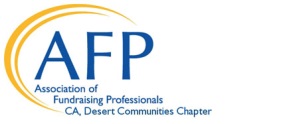 ASSOCIATION OF FUNDRAISING PROFESSIONALSCA, DESERT COMMUNITIES CHAPTERMENTOR APPLICATION (rev. 2019)This member only benefit provides one-on-one mentoring* to advance the skills of those newer to the profession or help mid-level professionals seeking to develop new skills in fundraising.    In order to be considered for enrollment you must be in good standing and employed as a fundraising consultant or by a 501 (c) (3) nonprofit organization.  This is a no cost program that may be evaluated every six months.	*A mentor is a more experienced professional in the field of fundraising who takes a personal interest in the career progression, provides advice, insight, constructive criticism and general support of a mentee’s progress.NAME: 													JOB TITLE:				ORGANIZATION:							ADDRESS:					CITY: 				STATE:		 ZIP:		PHONE:			CELL:				EMAIL:						Please complete the following:Are you a member of AFP?	Yes		    No 			If yes, when did you become a member? 								If no and you are selected for the Mentoring Program, you must become a member within one month of this application.Number of years of experience in fundraising: 							Is your primary responsibility fundraising: Yes		 No 			What percentage of your time do you spend on fundraising? 			%Your response to this section will help the Mentoring Program Committee select a mentee and structure aspects of the curriculum that will meet the training and professional development needs of your mentee.  Indicate areas in which you have skills:_____Annual Giving					_____Strategic Planning_____Major Gifts Fundraising				_____Stewardship_____Corporate and Foundation Relations		_____Prospect Research	_____Development Finance & Accounting		_____Grant Writing_____Capital Campaign Fundraising			_____Special Events_____Organizational Development			_____Development Ethics_____Board Development & Training		_____Volunteer Training_____ Social Media					_____Making Presentations_____MarketingFrom the list above please select your top three skills:1.  							2. 							3. 							You will be paired with a mentee for the entire program.  What would you look for in an ideal Mentee personally and professionally?  AGENCY OR CONSULTING FIRM501(c) (3) non-profit organization name:									Consulting Firm name: 											Specialty:   Education		  Health Care	     	 Social Service		Other (specify) 		Number of years your organization or consulting firm has been in existence:				How many fundraising staff does your organization have?						Please email to:Eva Guenther-James, RAP Foundation760.674.9992evagj@rapfoundation.orgThank you!